Mικρά μου μαθητούδια,γεια σας.Η διεύθυνση στην οποια μπήκατε με τους γονείς σας,εκτός από ορθογραφία έχει και πολλά αλλά ευχάριστα να ανακαλύψετε.Σας φιλώ 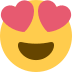 Η  δασκάλα  σας  Ανοίξτε  την  https://podilato98.blogspot.com/